Connecting you to the digital economy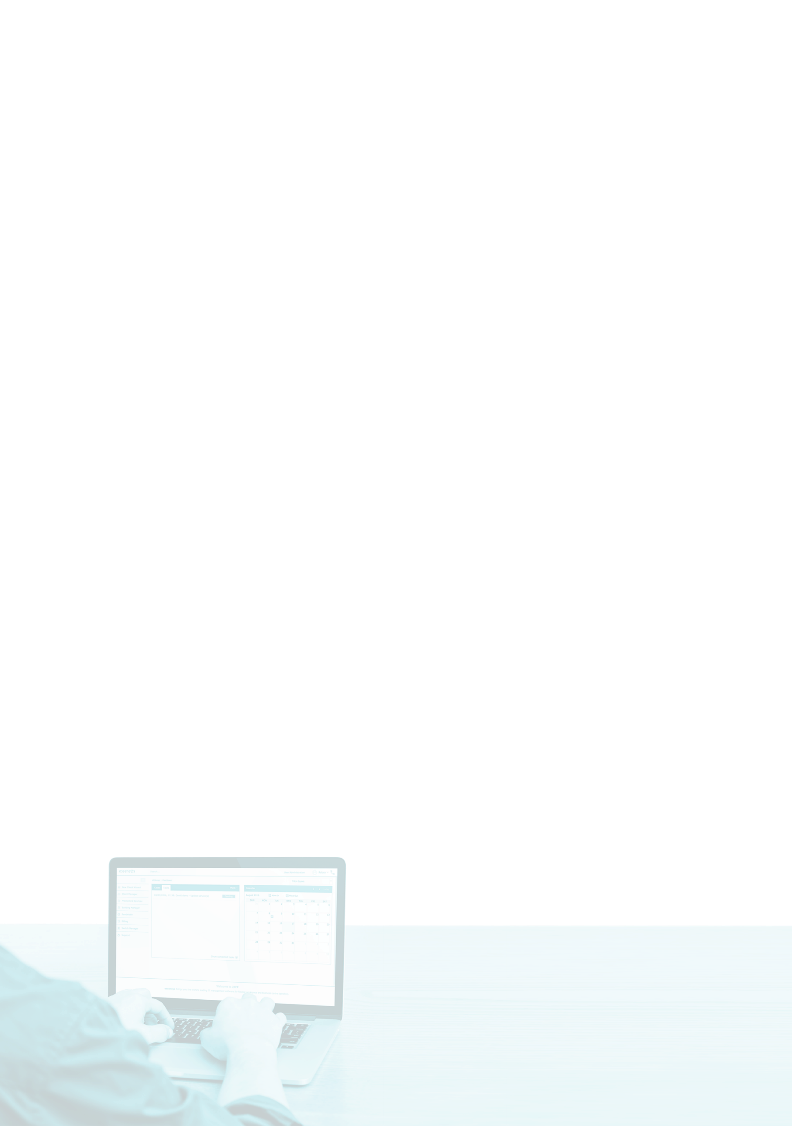 SimplicityWe make running your business easy within our workplace. We understand that you run your business in a fast-paced, competitive market and that IT and communications sit at the core of your business. That’s why we provide you with tailored, on-demand Wi-Fi, unified comms, networking and bandwidth services. You can see and manage all your services via a web browser and allow your teams to self-service on key telephony features via a mobile app.ScalabilityWe ensure your IT grows in line with your business needs. We make it our mission to help you run an efficient, cost-effective business within our workspace. That’s why we make sure you can upgrade and downgrade your IT and unified comms services as and when you need to. Moreover, we’ll will help you balance costs by providing you with detailed consumption dashboards and reports. Adding and removing users or services will only take a few clicks. SecurityIt’s always business as usual within our workspaceAll your services are delivered from geo-redundant, tier 4 data centres located in the UK. The data centres are SSAE16, ISO27001 and PCI-DSS accredited, ensuring physical, network, data, and user security.Built-in failover technology provides enterprise-grade resilience – a few milliseconds for plan B to kick in. Even if an unforeseen disaster occurs, you’ll experience minimal disruption.SELF-SERVICE APPYou get access to a web based app that helps you manage all your ICT services. You can manage your unified comms features, access bandwidth consumption graphs and reports to keep in full control of your costs as well as view billing information. Plus, you get a mobile app for managing core telephony features.ON-DEMAND SCALABLE BANDWIDTHYou will be connected to a private, resilient network that ensures maximum service availability. Depending on your business needs, you can choose from dedicated or shared options, with a quick and easy way to upgrade your service levels. Because we apply bandwidth shaping, you will get a consistent high-performance connection to the internet. SECURE WIRELESS AND WIRED OPTIONSYou can choose from wireless and wired options, being able to connect multiple devices and be assured of performance. Our username based Wi-Fi service provides enhanced security and performance with the use of a single SSID. You will get more visibility into staff and guest usage levels and be able to add and remove users with a few clicks.ENTERPRISE GRADE UNIFIED COMMUNICATIONSYou get handsets for everyday desk use as well as conference use in our meeting rooms using a unique access code. Call recording, call forwarding, hunt groups, IVR are just a few of the features supported. The best bits start with a browser based soft phone and QR code based login system that help keep you stay mobile. ROUND THE CLOCK NETWORK MONITORING AND SUPPORTDedicated technical experts proactively monitor your services, from a 24hour Network Operation Centre (NOC), to ensure performance and availability. If a problem occurs, dedicated backup kicks in so that your business can continue to operate as normal. You get support via in-app live chat, or through an extensive online knowledge base. Meet ConnectYour mobile-based app, that provides you with control and an easy way to manage key telephony features. Configure and click to callYou can configure your handset features such as call forwarding, set up your voicemail and login PIN. You can initiate calls from your desk phone using your mobile phone.QR code login and call historyYou can login to your handset automatically, by scanning the QR code with the camera on your mobile phone. It’s simple and easy and means less login details to remember.Anywhere call historyYou can see past calls made and received from your desk phone. Quickly and easily reply to calls from your mobile so you never miss an opportunity when you’re away from your desk.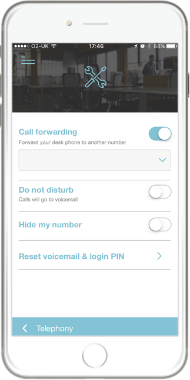 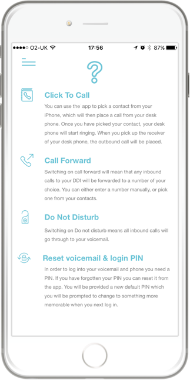 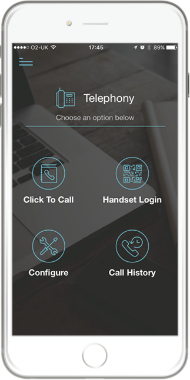 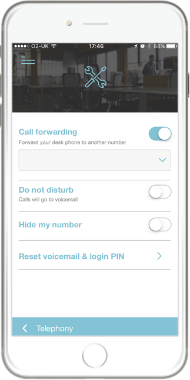 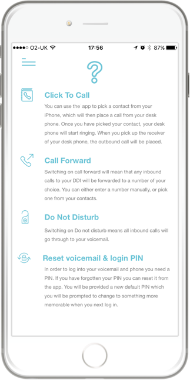 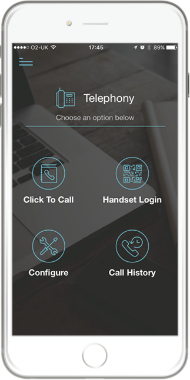 